Пояснительная записка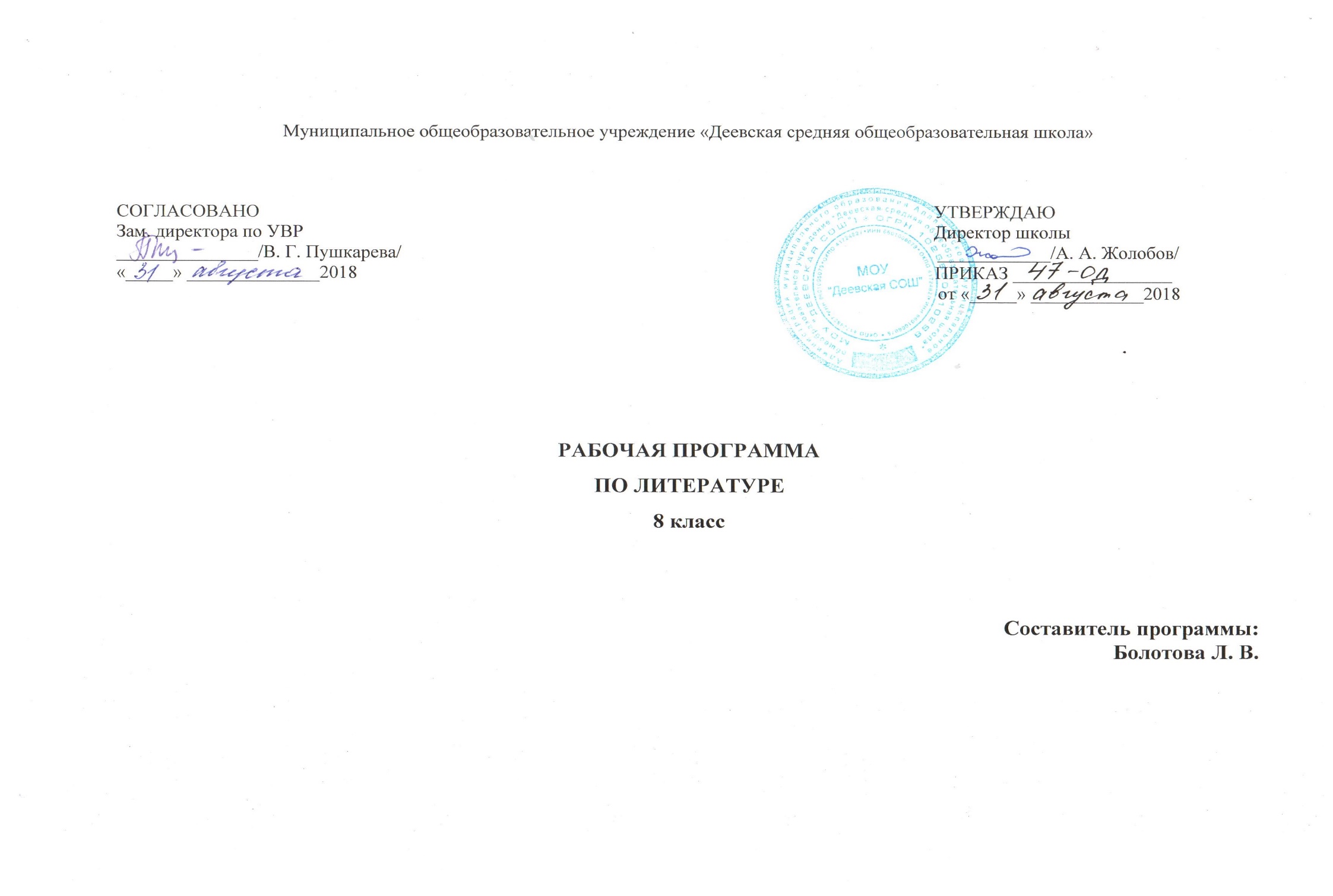 Рабочая программа учебного предмета «Литература» основного общего образования составлена на основе: –    Федерального Закона «Об образовании в Российской Федерации» от 29.12.2012 №273;Требований Федерального государственного образовательного стандарта основного общего образования, предъявляемых к результатам освоения основной образовательной программы (Приказ Министерства образования и науки РФ от 17 декабря 2010 г. № 1897 «Об утверждении федерального государственного образовательного стандарта основного общего образования» с изменениями и дополнениями Приказом Минобрнауки России от 29 декабря 2014 г. № 1644);Образовательная программа среднего общего образования МОУ «Деевская СОШ» утвержденная приказом № 27/2 от 29.07. 2015.Календарный учебный график, учебный план МОУ «Деевская СОШ» на 2018 – 2019 учебный год.Устав «МОУ «Деевская СОШ» утвержден Постановлением Администрации муниципального образования Алапаевское от 27. 04. 2015 № 418.– в соответствии с рекомендациями Примерной программы (Примерные программы по учебным предметам. Основная школа. В 2-х частях, М.: «Просвещение», 2011 год); – с авторской программой В.Я. Коровиной- Москва «Просвещение» 2011   – учебника для учащихся 8 класса общеобразовательных учреждений. В 2–х частях. Авт.-сост. В.Я. Коровина, В.П. Журавлёв, В.И. Коровин, - 2-е изд. - М: Просвещение, 2017. Рабочая программа по литературе для 8 класса составлена в соответствии с основными положениями Федерального государственного образовательного стандарта основного общего образования второго поколения, на основе примерной Программы основного общего образования по литературе, авторской Программы по литературе В.Я. Коровиной и др. (М.: Просвещение, 2016) к учебнику В.Я Коровиной (М.: Просвещение, 2017).Цели:Изучение литературы в основной школе направлено на достижение следующих целей:формирование духовно развитой личности, обладающей гуманистическим мировоззрением, национальным самосознанием общероссийским гражданским сознанием, чувством патриотизма; развитие интеллектуальных и творческих способностей учащихся, необходимых для успешной социализации и самореализации личности; постижение учащимися вершинных произведений отечественной и мировой литературы, их чтение и анализ, освоенный на понимании образной природы искусства слова, опирающийся на принципы единства художественной формы и содержания, связи искусства с жизнью, историзма; поэтапное, последовательное формирование умений читать, комментировать, анализировать и интерпретировать художественный текст; овладение возможными алгоритмами постижения смыслов, заложенных в художественном тексте (или любом другом речевом высказывании), и создание собственного текста, представление своих оценок и суждений по поводу прочитанного; овладение важнейшими общеучебными умениями и универсальными учебными действиями (формулировать цели деятельности, планировать ее, осуществлять библиографический поиск, находить и обрабатывать необходимую информацию из различных источников, включая Интернет и др.); использование опыта общения с произведениями художественной литературы в повседневной жизни и учебной деятельности, речевом самосовершенствовании.Задачи:обеспечение соответствия основной образовательной программы требованиям ФГОС; обеспечение преемственности начального общего, основного общего, среднего (полного) общего образования; обеспечение доступности получения качественного основного общего образования, достижение планируемых результатов освоения основной образовательной программы основного общего образования всеми обучающимися, в том числе детьми-инвалидами и детьми с ограниченными возможностями здоровья; установление требований к воспитанию и социализации обучающихся как части образовательной программы и соответствующему усилению воспитательного потенциала школы, обеспечению индивидуализированного психолого-педагогического сопровождения каждого обучающегося, формированию образовательного базиса, основанного не только на знаниях, но и на соответствующем культурном уровне развития личности, созданию необходимых условий для ее самореализации; обеспечение эффективного сочетания урочных и внеурочных форм организации образовательного процесса, взаимодействия всех его участников; взаимодействие образовательного учреждения при реализации основной образовательной программы с социальными партнерами; выявление и развитие способностей обучающихся, в том числе одаренных детей, детей с ограниченными возможностями здоровья и инвалидов, их профессиональных склонностей через систему клубов, секций, студий и кружков, организацию общественно полезной деятельности, в том числе социальной практики, с использованием возможностей образовательных учреждений дополнительного образования детей; организация интеллектуальных и творческих соревнований, научно-технического творчества, проектной и учебно-исследовательской деятельности; участие обучающихся, их родителей (законных представителей), педагогических работников и общественности в проектировании и развитии внутришкольной социальной среды, школьного уклада; включение обучающихся в процессы познания и преобразования внешкольной социальной среды (населенного пункта, района, города) для приобретения опыта реального управления и действия; социальное и учебно-исследовательское проектирование, профессиональная ориентация обучающихся при поддержке педагогов, психологов, социальных педагогов, сотрудничестве с базовыми предприятиями, учреждениями профессионального образования, центрами профессиональной работы; сохранение и укрепление физического, психологического и социального здоровья обучающихся, обеспечение их безопасности.Общая характеристика учебного предметаГлавная идея программы по литературе — изучение литературы от фольклора к древнерусской литературе, от нее к русской литературе XVIII, XIX, XX вв. Русская литература является одним из основных источников обогащения речи учащихся, формирования их речевой культуры и коммуникативных навыков. Изучение языка художественных произведений способствует пониманию учащимися эстетической функции слова, овладению ими стилистически окрашенной русской речью.Специфика учебного предмета «Литература» определяется тем, что он представляет собой единство словесного искусства и основ науки (литературоведения), которая изучает это искусство.Курс литературы в 8 классе строится на основе сочетания концентрического, историко-хронологического и проблемно-тематического принципов.Содержание курса литературы в 8 классе включает в себя произведения русской и зарубежной литературы, поднимающие вечные проблемы (добро, зло, жестокость и сострадание, великодушие, прекрасное в природе и человеческой жизни, роль и значение книги в жизни писателя и читателя и т. д.)Ведущая проблема изучения литературы в 8 классе — особенности труда писателя, его позиция, изображение человека как важнейшая проблема литературы.В программе соблюдена системная направленность — курс 8 класса представлен разделами: Устное народное творчество. Древнерусская литература. Русская литература XVIII века. Русская литература XIX века. Русская литература XX века. Литература народов России. Зарубежная литература. Обзоры. Сведения по теории и истории литературы.В разделах 1—8 даются перечень произведений художественной литературы, краткие аннотации, раскрывающие их основную проблематику и художественное своеобразие. Изучению произведений предшествует краткий обзор жизни и творчества писателя.Учитывая рекомендации, изложенные в * Методическом письме о преподавании учебного предмета “Литература” в условиях введения Федерального компонента государственного стандарта общего образования», в рабочей программе выделены часы на развитие речи, на уроки внеклассного чтения, проектную деятельность учащихся.В программу включен перечень необходимых видов работ по развитию речи: словарная работа, различные виды пересказа, устные и письменные сочинения, отзывы, доклады, диалоги, творческие работы, а также произведения для заучивания наизусть, списки произведений для самостоятельного чтения.Место учебного предмета «Литература» в учебном планеУчебный план МОУ «Деевская СОШ» предусматривает изучение литературы в 8 классе в объеме 70 ч. из расчета 2 ч. в неделю. Из них на изучение предмета Родная литература на русском языке 17 ч. из расчета 0,5 ч. в неделю. Результаты освоения учебного предметаЛичностные результаты:воспитание российской гражданской идентичности: патриотизма, любви и уважения к Отечеству, чувства гордости за свою Родину, прошлое и настоящее многонационального народа России; осознание своей этнической принадлежности, знание истории, языка, культуры своего народа, своего края, основ культурного наследия народов России и человечества; усвоение гуманистических, демократических и традиционных ценностей многонационального российского общества; воспитание чувства ответственности и долга перед Родиной;формирование ответственного отношения к учению, готовности и способности обучающихся к саморазвитию и самообразованию на основе мотивации к обучению и познанию, осознанному выбору и построению дальнейшей индивидуальной траектории образования на базе ориентирования в мире профессий и профессиональных предпочтений, с учетом устойчивых познавательных интересов;формирование целостного мировоззрения, соответствующего современному уровню развития науки и общественной практики, учитывающего социальное, культурное, языковое, духовное многообразие современного мира; формирование осознанного, уважительного и доброжелательного отношения к другому человеку, его мнению, мировоззрению, культуре, языку, вере, гражданской позиции, к истории, культуре, религии, традициям, языкам, ценностям народов России и народов мира; готовности и способности вести диалог с другими людьми и достигать в нем взаимопонимания; освоение социальных норм, правил поведения, ролей и форм социальной жизни в группах и сообществах, включая взрослые и социальные сообщества; участие в школьном самоуправлении и общественной жизни в пределах возрастных компетенций с учетом региональных, этнокультурных, социальных и экономических особенностей; развитие морального сознания и компетентности в решении моральных проблем на основе личностного выбора, формирование нравственных чувств и нравственного поведения, осознанного и ответственного отношения к собственным поступкам; формирование коммуникативной компетентности в общении и сотрудничестве со сверстниками, старшими и младшими в процессе образовательной, общественно полезной, учебно-исследовательской, творческой и других видах деятельности; формирование экологической культуры на основе признания ценности жизни во всех ее проявлениях и необходимости ответственного, бережного отношения к окружающей среде; осознание значения семьи в жизни человека и общества, принятие ценностей семейной жизни уважительное и заботливое отношение к членам своей семьи; развитие эстетического сознания через освоение художественного наследия народов России и мира, творческой деятельности эстетического характера.Метапредметные результаты: умение самостоятельно определять цели своего обучения, ставить и формулировать для себя новые задачи в учебе и познавательной деятельности; умение самостоятельно планировать пути достижения целей, в том числе альтернативные, осознанно выбирать наиболее эффективные способы решения учебных и познавательных задач; умение соотносить свои действия с планируемыми результатами, осуществлять контроль своей деятельности в процессе достижения результата, определять способы действий в рамках предложенных условий и требований, корректировать свои действия в соответствии с изменяющейся ситуацией; умение оценивать правильность выполнения учебной задачи, собственные возможности ее решения; владение основами самоконтроля, самооценки, принятия решений и осуществления осознанного выбора в учебной и познавательной деятельности; умение определять понятия, создавать обобщения. устанавливать аналогии, классифицировать, самостоятельно выбирать основания и критерии для классификации, устанавливать причинно-следственные связи, строить логическое рассуждение, умозаключение (индуктивное, дедуктивное и по аналогии) и делать выводы; умение создавать, применять и преобразовывать знаки и символы, модели и схемы для решения учебных и познавательных задач; смысловое чтение; умение организовывать учебное сотрудничество и совместную деятельность с учителем и сверстниками; работать индивидуально и в группе: находить общее решение и разрешать конфликты на основе согласования позиций и учета интересов; формулировать, аргументировать и отстаивать свое мнение; умение осознанно использовать речевые средства в соответствии с задачей коммуникации, для выражения своих чувств, мыслей и потребностей, планирования и регуляции своей деятельности; владение устной и письменной речью, монологической контекстной речью; формирование и развитие компетентности в области использования информационно-коммуникационных технологий.Предметные результаты: понимание ключевых проблем изученных произведений русского фольклора и фольклора других народов, древнерусской литературы, литературы XVIII в., русских писателей XIX-XX вв., литературы народов России и зарубежной литературы; понимание связи литературных произведений с эпохой их написания, выявление заложенных в них вневременных, непреходящих нравственных ценностей и их современного звучания; умение анализировать литературное произведение: определять его принадлежность к одному из литературных родов и жанров; понимать и формулировать тему, идею, нравственный пафос литературного произведения; характеризовать его героев, сопоставлять героев одного или нескольких произведений; определение в произведении элементов сюжета, композиции, изобразительно-выразительных средств языка, понимание их роли в раскрытии идейно-художественного содержания произведения (элементы филологического анализа); владение элементарной литературоведческой терминологией при анализе литературного произведения; приобщение к духовно-нравственным ценностям русской литературы и культуры, сопоставление их с духовно-нравственными ценностями других народов; формулирование собственного отношения к произведениям литературы, их оценка; собственная интерпретации (в отдельных случаях) изученных литературных произведений; понимание авторской позиции и свое отношение к ней; восприятие на слух литературных произведений разных жанров, осмысленное чтение и адекватное восприятие; умение пересказывать прозаические произведения или их отрывки с использованием образных средств русского языка и цитат из текста, отвечать на вопросы по прослушанному или прочитанному тексту, создавать устные монологические высказывания разного типа, вести диалог; написание изложений и сочинений на темы, связанные с тематикой, проблематикой изученных произведений; классные и домашние творческие работы; рефераты на литературные и общекультурные темы; понимание образной природы литературы как явления словесного искусства; эстетическое восприятие произведений литературы; формирование эстетического вкуса; понимание русского слова в его эстетической функции, роли изобразительно-выразительных языковых средств в создании художественных образов литературных произведений.Содержание учебного предметаВВЕДЕНИЕ (1 ч)Русская литература и история. Интерес русских писателей к историческому прошлому своего народа. Историзм творчества классиков русской литературы.УСТНОЕ НАРОДНОЕ ТВОРЧЕСТВО (2 ч)В мире русской народной песни (лирические, исторические песни).«В темном лесе», «Уж ты ночка, ноченька темная...», «Вдоль по улице метелица метет...», «Пугачев в темнице», «Пугачев казнен». Отражение жизни народа в народной песнеЧастушки как малый песенный жанр. Отражение различных сторон жизни народа в частушках. Разнообразие тематики частушек. Поэтика частушек.Предания как исторический жанр русской народной прозы.«О Пугачеве», «О покорении Сибири Ермаком...».Особенности содержания и формы народных преданий.Теория литературы. Народная песня, частушка (развитие представлений). Предание (развитие представлений).Развитие речи (далее — P.P.). Выразительное чтение. Устное рецензирование выразительного чтения. Устный монологический ответ по плану с использованием цитирования. Участие в коллективном диалоге.ИЗ ДРЕВНЕРУССКОЙ ЛИТЕРАТУРЫ (2 ч)Из «Жития Александра Невского». Зашита русских земель от нашествий и набегов врагов. Бранные подвиги Александра Невского и его духовный подвиг самопожертвования. Художественные особенности воинской повести и жития.«Шемякин суд». Изображение действительных и вымышленных событий — главное новшество литературы XVII в.Теория литературы. Летопись. Древнерусская воинская повесть (развитие представлений). Житие как жанр литературы (начальные представления). Сатирическая повесть как жанр древнерусской литературы (начальные представления).P.P. Выразительное чтение фрагментов древнерусской житийной литературы в современном переводе и сатирических произведений XVII в. Устное рецензирование выразительного чтения. Устные и письменные ответы на вопросы. Характеристика героев литературы XVII в. и их нравственная оценка.ИЗ РУССКОЙ ЛИТЕРАТУРЫ XVIII ВЕКА (3 ч)Денис Иванович Фонвизин. Краткий рассказ о жизни и творчестве писателя.«Недоросль» (сцены). Сатирическая направленность комедии. Проблема воспитания истинного гражданина. Социальная и нравственная проблематика комедии. Проблемы воспитания, образования гражданина. Говорящие фамилии и имена. Речевые характеристики персонажей как средство создания комической ситуации. Проект.Теория литературы. Понятие о классицизме. Основные правила классицизма в драматическом произведении.Контрольная работа (далее — К.Р.). Контрольная работа N° 1 по комедии Д.И. Фонвизина «Недоросль».P.P. Выразительное чтение фрагментов комедии. Устное рецензирование выразительного чтения. Письменный анализ эпизода комедии.ИЗ РУССКОЙ ЛИТЕРАТУРЫ XIX ВЕКА (35 ч)Иван .Андреевич Крылов (2 ч)Краткий рассказ о жизни и творчестве писателя. Поэт и мудрец. Язвительный сатирик и баснописец.«Обоз». Критика вмешательства императора Александра I в стратегию и тактику М.И. Кутузова в Отечественной войне 1812 г. Мораль басни. Осмеяние пороков: самонадеянности, безответственности, зазнайства.Теория литературы. Басня. Мораль. Аллегория (развитие представлении).P.P. Выразительное чтение басни. Устное рецензирование выразительного чтения. Участие в коллективном диалоге. Устный и письменный ответ на вопрос с использованием цитирования. Составление плана басни (в том числе цитатного).Кондратий Федорович Рылеев (1ч)Краткий рассказ о жизни и творчестве писателя. Автор сатир и дум. Оценка дум современниками.«Смерть Ермака». Историческая тема думы. Ермак Тимофеевич — главный герой думы, один из предводителей казаков. Тема расширения русских земель. Текст думы К.Ф. Рылеева — основа народной песни о Ермаке.Теория литературы. Дума (начальное представление).P.P. Выразительное чтение отрывков думы. Устное рецензирование выразительного чтения. Участие в коллективном диалоге. Устный и письменный ответы на вопросы.Александр Сергеевич Пушкин (9 ч)Краткий рассказ об отношении поэта к истории и исторической теме в литературе.«Туча». Разноплановость содержания стихотворения — зарисовка природы, отклик на десятилетие восстания декабристов.«К***» («Я помню чудное мгновенье...»). Обогащение любовной лирики мотивами пробуждения души к творчеству.«19 октября». Мотивы дружбы, прочного союза и единения друзей. Дружба как нравственный жизненный стержень сообщества избранных.«История Пугачева» (отрывки). Заглавие А.С. Пушкина («История Пугачева») и поправка Николая 1 («История пугачевского бунта»), принятая Пушкиным как более точная. Смысловое различие. История Пугачевского восстания в художественном произведении и историческом труде писателя и историка. Пугачев и народное восстание. Отношение народа, дворян и автора к предводителю восстания. Бунт «бессмысленный и беспощадный» (А.С. Пушкин). История создания романа. Пугачев в историческом труде А.С. Пушкина и в романе. Форма семейных записок как выражение частного взгляда на отечественную историю.Роман «Капитанская дочка». Петр Гринев — жизненный путь героя, формирование характера («Береги честь смолоду»). Маша Миронова — нравственная красота героини. Швабрин — антигерой. Значение образа Савельича в романе. Особенности композиции. Гуманизм и историзм А.С. Пушкина. Историческая правда и художественный вымысел в романе. Фольклорные мотивы в романе. Различие авторской позиции в «Капитанской дочке» и в «Истории Пугачева». Проект.Теория литературы. Историзм художественной литературы (начальные представления). Роман (начальные представления). Реализм (начальные представления).К.Р. Контрольная работа № 2 по произведениям А.С. Пушкина.P.P. Выразительное чтение стихотворений, фрагментов романа. Устное рецензирование выразительного чтения. Участие в коллективном диалоге. Устная и письменная характеристика героя или групповой характеристики героев (в том числе сравнительная). Составление анализа эпизода. Характеристик сюжета романа, его тематики, проблематики, идейно-эмоционального содержания.Михаил Юрьевич Лермонтов (5 ч)Краткий рассказ о жизни и творчестве писателя. Отношение М.Ю. Лермонтова к историческим темам и воплощение этих тем в его творчестве.Поэма «Мцыри». «Мцыри» как романтическая поэма. Романтический герой. Смысл человеческой жизни для Мцыри и для монаха. Трагическое противопоставление человека и обстоятельств. Особенности композиции поэмы. Эпиграф и сюжет поэмы. Исповедь героя как композиционный центр поэмы. Образы монастыря и окружающей природы, смысл их противопоставления. Портрет и речь героя как средства выражения авторского отношения. Смысл финала поэмы.Теория литературы. Поэма (развитие представлений). Романтический герой (начальные представления), романтическая поэма (начальные представления).К. Р. Контрольная работа № 3 по произведениям М.Ю. Лермонтова.P.P. Составление плана анализа фрагмента лиро-эпического произведения. Письменный анализ эпизода по плану. Написание сочинения на литературном материале с использованием собственного жизненного и читательского опыта. Редактирование текста. Устный и письменный анализ текста. Участие в коллективном диалоге. Устный и письменный ответы на проблемные вопросы.Николай Васильевич Гоголь (7 ч)Краткий рассказ о жизни и творчестве писателя. Отношение Н.В. Гоголя к истории, исторической теме в художественном произведении.«Ревизор». Комедия «со злостью и солью». История создания и история постановки комедии. Поворот русской драматургии к социальной теме. Отношение современной писателю критики, общественности к комедии «Ревизор». Разоблачение пороков чиновничества. Цель автора — высмеять «все дурное в России» (Н.В. Гоголь). Новизна финала, немой сцены, своеобразие действия пьесы «от начала до конца вытекает из характеров» (В.И. Немирович-Данченко). Хлестаков и «миражная интрига» (Ю. Манн). Хлестаковщина как общественное явление.«Шинель». Образ «маленького человека» в литературе. Потеря Акакием Акакиевичем Башмач- киным лица (одиночество, косноязычие). Шинель как последняя надежда согреться в холодном мире. Тщетность этой мечты. Петербург как символ вечного адского холода. Незлобивость мелкого чиновника, обладающего духовной силой и противостоящего бездушию общества. Роль фантастики в художественном произведении.Теория литературы. Комедия (развитие представлений). Сатира и юмор (развитие представлений). Ремарки как форма выражения авторской позиции (начальные представления). Фантастическое (развитие представлений).К. Р. Контрольная работа № 4 по произведениюН.В. Гоголя «Ревизор».P.P. Письменный ответ на вопрос проблемного характера с использованием цитирования. Составление плана анализа фрагмента драматического произведения. Устный и письменный анализ эпизодов комедии по плану. Устное рецензирование выразительного чтения. Написание сочинения на литературном материале и с использованием собственного жизненного и читательского опыта. Редактирование текста сочинения.Иван Сергеевич Тургенев (1ч)Краткий рассказ о жизни и творчестве писателя. И.С. Тургенев как пропагандист русской литературы в Европе.Рассказ «Певцы». Изображение русской жизни и русских характеров в рассказе. Образ рассказчика. Способы выражения авторской позиции.Теория литературы. Образ рассказчика (развитие представлений).P.P. Выразительное чтение отрывков рассказа. Рецензирование выразительного чтения. Устный и письменный ответы на проблемные вопросы.Михаил Евграфович Салтыков-Щедрин (2 ч)Краткий рассказ о жизни и творчестве писателя. М.Е. Салтыков-Щедрин - писатель, редактор, издатель.«История одного города» (отрывок). Художественно-политическая сатира на современные писателю порядки. Ирония писателя-гражданина, бичующего основанный на бесправии народа строй. Гротескные образы градоначальников. Пародия на официальные исторические сочинения.Теория литературы. Гипербола, гротеск (развитие представлений). Литературная пародия (начальные представления). Эзопов язык (развитие понятия).P.P. Выразительное чтение фрагментов романа. Устное рецензирование выразительного чтения. Устная и письменная характеристика героев и средств создания их образов. Составление плана письменного высказывания.Николай Семенович Лесков (1ч)Краткий рассказ о жизни и творчестве писателя.«Старый гений». Сатира на чиновничество. Зашита беззащитных. Нравственные проблемы рассказа. Деталь как средство создания образа в рассказе.Теория литературы. Рассказ (развитие представлений). Художественная деталь (развитие представлений).P.P. Участие в коллективном диалоге. Выразительное чтение рассказа. Устное рецензирование выразительного чтения. Различные виды пересказов. Составление плана анализа эпизода. Анализ фрагмента рассказа.Лев Николаевич Толстой (3 ч)Краткий рассказ о жизни и творчестве писателя. Идеал взаимной любви и согласия в обществе.«После бала». Идея разделенности двух Россий. Противоречие между сословиями и внутри сословий. Контраст как средство раскрытия конфликта. Психологизм рассказа. Нравственность в основе поступков героя. Мечта о воссоединении дворянства и народа.Теория литературы. Художественная деталь. Антитеза (развитие представлений). Композиция (развитие представлений). Роль антитезы в композиции произведений.P.P. Составление плана речевой характеристики героев. Участие в коллективном диалоге. Различные виды пересказов. Устная и письменная характеристика героев и средств создания их образов.Поэзия родной природы в русской литературе XIX в. (обзор) (2 ч)А.С. Пушкин «Цветы последние милей...»; М.Ю. Лермонтов «Осень»; Ф.И. Тютчев «Осенний вечер»; А.А. Фет «Первый ландыш»; А.Н. Майков «Поле зыблется цветами...». Поэтическое изображение родной природы и выражение авторского настроения, миросозерцания.Теория литературы. Лирика как род литературы. Пейзажная лирика как жанр (развитие представлений).P.P. Выразительное чтение стихотворений. Устное и письменное рецензирование выразительного чтения. Составление плана письменного высказывания. Устный и письменный анализ стихотворений по плану.Антон Павлович Чехов (2 ч)Краткий рассказ о жизни и творчестве писателя.«О любви» (из трилогии). История о любви и упущенном счастье.Теория литературы. Психологизм художественной литературы (начальные представления).P.P. Выразительное чтение рассказа. Устное рецензирование выразительного чтения. Устный или письменный ответ на вопрос, в том числе с использованием цитирования. Участие в коллективном диалоге.ИЗ РУССКОЙ ЛИТЕРАТУРЫ XX ВЕКА (19 ч)Иван Алексеевич Бунин (1ч)Краткий рассказ о жизни и творчестве писателя.«Кавказ». Повествование о любви в различных ее состояниях и в различных жизненных ситуациях. Мастерство Бунина-рассказчика. Психологизм прозы писателя.Теория литературы. Понятие о теме и идее произведения (развитие представлений).Р. Р. Выразительное чтение фрагментов рассказа. Устное и письменное рецензирование выразительного чтения. Различные виды пересказов. Участие в коллективном диалоге. Письменный ответ на вопрос с использованием цитирования.Александр Иванович Куприн (1ч)Краткий рассказ о жизни и творчестве писателя.«Куст сирени». Утверждение согласия и взаимопонимания, любви и счастья в семье. Самоотверженность и находчивость главной героини.Теория литературы. Сюжет и фабула.P.P. Выразительное чтение фрагментов рассказа. Устное или письменное рецензирование выразительного чтения. Различные виды пересказов. Участие в коллективном диалоге. Устный или письменный ответ на проблемный вопрос с использованием цитирования.Александр Александрович Блок (1ч)Краткий рассказ о жизни и творчестве поэта.«Россия». Историческая тема в стихотворении, ее современное звучание и смысл.Теория литературы. Лирический герой (развитие представлений). Обогащение знаний о ритме и рифме.P.P. Участие в коллективном диалоге. Выразительное чтение. Рецензирование выразительного чтения.Сергей Александрович Есенин (2 ч)Краткий рассказ о жизни и творчестве поэта.«Пугачев». Поэма на историческую тему. Характер Пугачева. Сопоставление образа предводителя восстания в разных произведениях: в фольклоре, в произведениях А.С. Пушкина, С.А. Есенина. Современность и историческое прошлое в драматической поэме С.А. Есенина.Теория литературы. Драматическая поэма (начальные представления).К. Р. Контрольная работа № 5 по творчеству С.А. Есенина и А.А. Блока.P.P. Выразительное чтение стихотворений. Устное и письменное рецензирование выразительного чтения. Участие в коллективном диалоге. Устный и письменный ответ на проблемный вопрос. Анализ отрывков драматической поэмы.Иван Сергеевич Шмелев (1 ч)Краткий рассказ о жизни и творчестве писателя (детство, юность, начало творческого пути).«Как я стал писателем». Рассказ о пути к творчеству. Сопоставление художественного произведения с документально-биографическими (мемуары, воспоминания, дневники).Теория литературы. Мемуарная литература (развитие представлений).P.P. Участие в коллективном диалоге. Различные виды пересказа. Устный и письменный ответ на проблемный вопрос. Анализ эпизода. Устная и письменная характеристика героев.Писатели улыбаются (4 ч)Журнал «Сатирикон». Тэффи, О. Дымов, А.Т. .Аверченко, «Всеобщая история, обработанная “Сатириконом”». Сатирическое изображение исторических событий. Приемы и способы создания сатирического повествования. Смысл иронического повествования о прошлом. Проект.Теория литературы. Сатира, сатирические приемы (развитие представлений).P.P. Выразительное чтение. Рецензирование выразительного чтения. Участие в коллективном диалоге.Тэффи. Рассказ «Жизнь и воротник». Другие рассказы писательницы (для внеклассного чтения). Сатира и юмор в рассказе.Теория литературы. Историко-литературный комментарий (развитие представлений).P.P. Устные и письменные ответы на вопросы. Участие в коллективном диалоге. Характеристика сюжета и героев рассказа, их идейно-эмоционального содержания.Михаил Михайлович Зощенко. Рассказ «История болезни». Другие рассказы писателя (для внеклассного чтения). Сатира и юмор в рассказе.Теория литературы. Литературные традиции. Сатира. Юмор (развитие представлений).P.P. Устное рецензирование выразительного чтения. Участие в коллективном диалоге. Устный и письменный ответ на проблемный вопрос. Характеристика сюжета и героев рассказа, их идейно-эмоционального содержанияМихаил Андреевич Осоргин. Рассказ «Пенсне». Сочетание фантастики и реальности в рассказе. Мелочи быта и их психологическое содержание. Проект.Теория литературы. Литературный комментарий (развитие представлений). Фантастика и реальность (развитие представлений)P.P. Выразительное чтение фрагментов рассказа. Различные виды пересказов. Участие в коллективном диалоге.Александр Трифонович Твардовский (2 ч)Краткий рассказ о жизни и творчестве писателя.«Василий Теркин». Жизнь народа на крутых переломах и поворотах истории в произведениях поэта. Поэтическая энциклопедия Великой Отечественной войны. Тема служения Родине. Новаторский характер Василия Теркина - сочетание черт крестьянина и убеждений гражданина, защитника родной страны. Картины жизни воюющего народа. Реалистическая правда о войне в поэме. Юмор. Язык поэмы. Связь фольклора и литературы. Композиция поэмы. Восприятие поэмы читателями-фронтовиками. Оценка поэмы в литературной критике.Теория литературы. Фольклоризм литературы (развитие понятия). Авторские отступления как элемент композиции (развитие понятий).К.Р. Контрольная работа № 6 по творчеству А.Т. Твардовского.P.P. Участие в коллективном диалоге. Составление плана характеристики героев. Устный и письменный анализ эпизода.Стихи и песни о Великой Отечественной войне 1941—1945 гг. (обзор) (2 ч)Традиции в изображении боевых подвигов народа и военных будней. Героизм воинов, защищавших свою Родину. М.В. Исаковский «Катюша», «Враги сожгли родную хату»; Б.Ш. Окуджава «Песенка о пехоте», «Здесь птицы не поют...»; А.И. Фатьянов «Соловьи»; Л.И. Ошанин «Дороги» и др. Лирические и героические песни в годы Великой Отечественной войны. Их призывно-воодушевляюший характер. Выражение в лирической песне сокровенных чувств и переживаний каждого солдата. Проект.Теория литературы. Лирическое стихотворение, ставшее песней (развитие представлений). Песня как синтетический жанр искусства (развитие представления).P.P. Выразительное чтение. Устное и письменное рецензирование выразительного чтения. Участие в коллективном диалоге. Устный и письменный ответ на проблемный вопрос.Виктор Петрович Астафьев (3 ч)Краткий рассказ о жизни и творчестве писателя.«Фотография, на которой меня нет». Автобиографический характер рассказа. Отражение военного времени. Мечты и реальность военного детства. Дружеская атмосфера, объединяющая жителей деревни.Теория литературы. Герой-повествователь (развитие представлений).К.Р. Контрольная работа № 7 по произведениям о Великой Отечественной войне.P.P. Выразительное чтение отрывков. Комплексный анализ эпизодов. Рецензирование выразительного чтения. Участие в коллективном диалоге.Русские поэты о Родине, родной природе (обзор) (2 ч)И.Ф. Анненский «Снег»; Д.С. Мережковский «Родное», «Не надо звуков»; Н.А. Заболоцкий «Вечер на Оке», «Уступи мне, скворец, уголок...»; Н.М. Рубцов «По вечерам», «Встреча», «Привет, Россия...».Поэты русского зарубежья об оставленной ими Родине. Н.А. Оцуп «Мне трудно без России...» (отрывок); З.Н. Гиппиус «Знайте!», «Так и есть»; Дон-Аминадо «Бабье лето»; И.А. Бунин «У птицы есть гнездо...». Общее и индивидуальное в произведениях поэтов русского зарубежья о Родине. Проект.Теория литературы. Изобразительно-выразительные средства языка (развитие представлений).P.P. выразительное чтение отрывков. Комплексный анализ эпизодов. Рецензирование выразительного чтения. Участие в коллективном диалоге.ИЗ ЗАРУБЕЖНОЙ ЛИТЕРАТУРЫ (5 ч)Уильям Шекспир (2 ч)Краткий рассказ о жизни и творчестве писателя.«Ромео и Джульетта». Семейная вражда и любовь героев. Ромео и Джульетта — символ любви и жертвенности. «Вечные проблемы» в творчестве У. Шекспира.Теория литературы. Конфликт как основа сюжета драматического произведения.Сонеты «Ее глаза на звезды не похожи...», «Увы, мой стих не блещет новизной...».В строгой форме сонетов живая мысль, подлинные горячие чувства. Воспевание поэтом любви и дружбы. Сюжеты Шекспира — «богатейшая сокровищница лирической поэзии» (В.Г. Белинский).Теория литературы. Сонет как форма лирической поэзии.P.P. Выразительное чтение и устное рецензирование выразительного чтения отрывков драматического произведения и сонетов. Устный и письменный ответы на вопросы с использованием цитирования. Участие в коллективном диалоге.Жан Батист Мольер (2 ч)Краткий рассказ о жизни и творчестве писателя.«Мещанин во дворянстве» (обзор с чтением отдельных сцен). XVII в. — эпоха расцвета классицизма в искусстве Франции. Ж.-Б. Мольер — великий комедиограф эпохи классицизма. «Мещанин во дворянстве» — сатира на дворянство и невежественных буржуа. Особенности классицизма в комедии. Комедийное мастерство Ж.-Б. Мольера. Народные истоки смеха Ж.-Б. Мольера. Общечеловеческий смысл комедии.Теория литературы. Классицизм. Комедия (развитие понятии).Р. Р. Устный анализ фрагментов комедии. Выразительное чтение. Рецензирование выразительного чтения. Устная и письменная характеристика героев по плану.Вальтер Скотт (1ч)Краткий рассказ о жизни и творчестве писателя.«Айвенго». Исторический роман. Средневековая Англия в романе. Главные герои и события. История, изображенная «домашним образом»; мысли и чувства героев, переданные сквозь призму домашнего быта, обстановки, семейных устоев и отношений.Теория литературы. Исторический роман (развитие представлений).P.P. Выразительное чтение отрывков. Рецензирование выразительного чтения. Анализ эпизодов. Устный и письменный ответ на проблемный вопрос. Участие в коллективном диалоге.ИТОГОВЫЙ КОНТРОЛЬ (1 ч)К.Р. Контрольное тестирование по итогам изучения курса.Учебно-тематическое планированиеВведение — 1 ч.Устное народное творчество — 2 ч.Из древнерусской литературы — 2 ч.Из русской литературы XVIII в. - 3 ч.Из русской литературы XIX в. - 35 ч (в т. ч. 4 К.Р., 9 P.P., 1 В.Ч.).Из русской литературы XX в. — 19 ч (в т. ч. 3 К.Р., 4 P.P., 1 В.Ч.).Из зарубежной литературы — 5 ч (в т. ч. 1 В.Ч.).Итоговый контроль — 1 ч.Календарно - тематическое планированиеОписание учебно-методического и материально-технического обеспечения образовательного процессаИнформационно-компьютерная поддержка:1. Асмолов А. Г. Как будем жить дальше? Социальные эффекты образовательной политики //Лидеры образования. 2007. № 7.2.	 Асмолов А.Г. Стратегия социокультурной модернизации образования: на пути преодоления кризиса идентичности и построения гражданского общества // Вопросы образования. 2008. № 1.3.	 Асмолов А.Г., Семенов А.Л., Уваров А. Ю. Российская школа и новые информационные технологии: взгляд в следующее десятилетие. М.: НексПринт, 2010.4.	 Дистанционные образовательные технологии: проектирование и реализация учебных курсов / Под общ. ред. М.Б. Лебедевой. СПб.: БХВ-Петербург, 2010.5.	 Жильцова О.А. Организация исследовательской и проектной деятельности школьников: дистанционная поддержка педагогических инноваций при подготовке школьников к деятельности в сфере науки и высоких технологий. М.: Просвещение, 2007.6.	 Журналы «Стандарты и мониторинг образования», 2011-2012.7.	 Заир-Бек С.И., Муштавинская И.В. Развитие критического мышления на уроке. М.: Просвещение, 2011.8.	 Поливанова КА. Проектная деятельность школьников. М.: Просвещение, 2008.9.	 Сайт «Единое окно доступа к образовательным ресурсам»: |Электронный документ]. Режим доступа: http://window.edu.ru10.	 Сайт «Каталог единой коллекции цифровых образовательных ресурсов»: [Электронный документ]. Режим доступа: http://school-collection.edu.ru11.	 Сайт «Каталог электронных образовательных ресурсов Федерального центра»: [Электронный документ]. Режим доступа: http://fcior.edu.ru12.	 Сайт «Образовательные ресурсы сети Интернет»: [Электронный документ]. Режим доступа: http:// katalog.iot.ru13.	 Сайт «Сеть творческих учителей»: [Электронный документ]. Режим доступа: http://www.it-n.ru14.	 Сайт «Федеральный государственный образовательный стандарт»: [Электронный документ]. Режим доступа: http://standart.edu.ru15.	 Сайт Министерства образования и науки РФ: [Электронный документ]. Режим доступа: http://mon. gov.ru16.	 Сайт ФГУ «Государственный научно-исследовательский институт информационных технологий и телекоммуникаций»: [Электронный документ]. Режим доступа: http://www.informika.ru17.	 Современные образовательные технологии / Под ред. Н.В. Бордовской. М.: Кнорус, 2011.Формы контроля и возможные варианты его проведенияУстно:Чтение художественных произведений:- наизусть;- выразительное чтение.Пересказ:- подробный;- краткий;- выборочный;- от другого лица.Письменно:Сочинение-рассуждение;Отзыв о художественном произведении;Развернутый ответ на вопрос;Характеристика героев;Составление плана:- сложного;- простого;- цитатного.Сочинение;Доклад, реферат, сообщение;Работы творческого характера:- иллюстрация;- создание рассказов, стихотворений, очерков;Итоговое тестирование. Критерии и нормы оценивания обучающихсяТест:80% от максимальной суммы баллов – «5»60-80% - «4»40-60% - «3»0-40% - «2»Сочинение: примерный объем классных сочинений 1,5 - 2 страниц. При наличии в работе более 5 поправок оценка снижается на 1 балл. При наличии 3 и более исправлений «5» не выставляется.Самостоятельная работа:Оценивается степень самостоятельности: без помощи учителя (3 балла); незначительная помощь учителя (2 балла); существенная помощь учителя (1 балл); не справился (0 баллов) Правильность выполнения: работа выполнена верно или с незначительной ошибкой (3 балла), работа выполнена с ошибками, но количество ошибок не превышает 50 % от работы (2 балла), ошибки составляют 50-70 % работы (1 балл), ошибок в работе более 2/3 всего объема (0 баллов). Оценка выставляется по количеству набранных баллов:6-5 баллов – «5»4-3 балла – «4»2-1 балл – «3»0 баллов – «2»Устный ответ:Оценкой «5»  оценивается ответ, обнаруживающий прочные знания и глубокое понимание текста изученного произведения или теоретического лингвистического материала; умение объяснять взаимосвязь событий, характер, поступки героев и роль художественных средств в раскрытии идейно – эстетического содержания произведения; умения пользоваться теоретико-литературными знаниями и навыками разбора при анализе художественного произведения, привлекать текст для аргументации своих выводов, раскрыть связь произведения с эпохой (8-11 классы); свободное владение монологической литературной речью.Оценкой «4»  оценивается ответ, который показывает прочное знание и достаточно глубокое понимание текста изучаемого произведения или теоретического лингвистического материала; умение объяснить взаимосвязь событий, характер, поступки героев и роль основных художественных средств в раскрытии идейно-эстетического содержания произведения; умение пользоваться основными теоретико-литературными знаниями и навыками при анализе прочитанных произведений; умение привлекать текст произведения для обоснования своих выводов; хорошее владение монологической речью. Однако допускаются 1-2 неточности в ответе.Оценкой «3»  оценивается ответ, свидетельствующий в основном о знании и понимании текста изученного произведения или теоретического лингвистического материала; умение объяснять взаимосвязь основных событий, характеры и поступки героев и роль важнейших художественных средств в раскрытии идейно-художественного содержания произведения; знание основных вопросов теории, но недостаточном умении пользоваться этими знаниями при анализе произведений; ограниченных навыков разбора и недостаточном умении привлекать текст произведения для подтверждения своих выводов. Допускается несколько ошибок в содержании ответа, недостаточно свободное владение монологической речью, ряд недостатков в композиции и языке ответа, несоответствие уровня чтения нормам, установленным для данного класса.Оценкой «2» оценивается ответ, обнаруживающий незнание существенных вопросов содержания произведения или теоретического лингвистического материала; неумение объяснить поведение и характеры основных героев и роль важнейших художественных средств в раскрытии идейно-эстетического содержания произведения; незнание элементарных теоретико-литературных понятий; слабое владение монологической литературной речью и техникой чтения, бедность выразительных средств языка.№п/пНазвание раздела,тема урокаКол-во часовДата проведенияДата проведенияПланируемые результаты УУДПланируемые результаты УУДПланируемые результаты УУДФорма контроляД/з№п/пНазвание раздела,тема урокаКол-во часовпланфактПланируемые результаты УУДПланируемые результаты УУДПланируемые результаты УУДФорма контроляД/з№п/пНазвание раздела,тема урокаКол-во часовпланфактЛичностныеМетапредметныеПредметныеФорма контроляД/зВВЕДЕНИЕ (1 Ч.)1Русская литература и историяРодная литература на русском языкеНаучиться определять идейно-исторический замысел художественного произведенияПознавательные: уметь искать и выделять необходимую информацию из учебника; определять понятия, создавать обобщения. Регулятивные: выбирать действия в соответствии с поставленной задачей. Коммуникативные: уметь ставить вопросы и обращаться за помощью к учебной литературеФормирование «стартовой» мотивации к обучениюВопросы учителя, задания в учебникеУСТНОЕ НАРОДНОЕ ТВОРЧЕСТВО (2 ч)2В мире русской народной песни. «В темном лесе...»,«Уж ты ночка, ноченька темная...», «Вдоль по улице метелица метет...», «Пугачев в темнице», «Пугачев казнен». ЧастушкиНаучиться определять жанрово- композиционные особенности песни, их смысловую направленностьПознавательные: уметь осмысленно читать и объяснять значение прочитанного, выбирать текст для чтения в зависимости от поставленной цели, определять понятия. Регулятивные: выполнять учебные действия в громко речевой и умственной формах, использовать речь для регуляции своих действий, устанавливать причинно- следственные связи.Коммуникативные: строить монологические высказывания, овладеть умениями диалогической речиФормирование целостного, социально ориентированного представления о жизни, быте и культуре наших предковВопросы учителя, задания в учебнике3P.P. Предания «О Пугачеве», «О покорении Сибири Ермаком». Духовный подвиг самопожертвования АлександраНевскогоНаучиться определять жанровое своеобразие преданий, житийной литературыПознавательные: уметь устанавливать аналогии, ориентироваться в разнообразии способов решения задач.Регулятивные: формулировать и удерживать учебную задачу, планировать и регулировать свою деятельность. Коммуникативные: уметь формулировать собственное мнение и свою позицию:  осознанно использовать речевые средства в соответствии с задачей коммуникации для выражения своих чувств, мыслей и потребностей; владение устной и письменной речью, монологической контекстной речьюФормирование устойчивой мотивации к индивидуальной и коллективной творческой деятельностиВопросы учителя, задания в учебникеИЗ ДРЕВНЕРУССКОЙ ЛИТЕРАТУРЫ (2 ч)4Житие Александра Невского» (фрагменты). Защита русских земель от нашествия враговРодная литература на русском языкеНаучиться находить композиционно- жанровые признаки житийной литературыПознавательные: уметь искать и выделять необходимую информацию в предложенных текстах.Регулятивные: уметь выполнять учебные действия, планировать алгоритм ответа. Коммуникативные: уметь определять общую цель и пути ее достиженияФормирование навыков исследовательской деятельности, готовности и способности вести диалог с другими людьми и достигать в нем взаимопониманияПрактикумПисьменная хар-ка А.Невского5Изображение действительных и вымышленных событий в повести «Шемякин суд»Научиться определять жанровые признаки сатирической повестиПознавательные: уметь синтезировать полученную информацию для составления аргументированного ответа. Регулятивные: уметь определять меры усвоения изученного материала. Коммуникативные: уметь делать анализ текста, используя изученную терминологию и полученные знанияФормирование навыков взаимо-действия в группе по алгоритму выполнения задачи при консультативной помощи учителяСочинение-миниатюраИЗ РУССКОЙ ЛИТЕРАТУРЫ XVIII ВЕКА (3 Ч)6Сатирическая направленность комедии Д.И. Фонвизина «Недоросль»Научиться определять идейно-этическую направленность комедииПознавательные: уметь устанавливать аналогии, ориентироваться в разнообразии способов решения задач.Регулятивные: формулировать и удерживать учебную задачу, планировать и регулировать свою деятельности; Коммуникативные: уметь формулировать собственное мнение и свою позицию: осознанно использовать речевые средства в соответствии с задачей коммуникации, для выражения своих чувств, мыслей и потребностей; владение устной и письменной речью, монологической контекстной речьюФормирование этических чувств, доброжелательности и эмоционально-нравственной отзывчивостиТест на восприятие текста7Речевые характеристики персонажей как средство создания комической ситуации. ПроектНаучиться владеть изученной терминологией по теме, выразительному чтению и рецензированию выразительного чтения отрывков комедииПознавательные: выделять и формулировать познавательную цель.Регулятивные: применять метод информационного поиска, в том числе с помощью компьютерных средств. Коммуникативные: устанавливать рабочие отношения, эффективно сотрудничать и способствовать продуктивной кооперацииФормирование внутренней позиции школьника на основе поступков положительного героя, формирование нравственно-этической ориентации, обеспечивающей личностный моральный выборАнализ эпизода. Проект8Контрольная работа № 1 по комедии Д.И. Фонвизина «Недоросль»Научиться владеть изученной терминологией по теме, навыкам устной и письменной монологической речьюПознавательные: уметь выделять и формулировать познавательную цель. Регулятивные: уметь оценивать и формулировать то, что уже усвоено. Коммуникативные: уметь моделировать монологическое высказывание, аргументировать свою позицию и координировать ее с позициями партнеров при выработке общего решения в совместной деятельностиФормирование навыков исследования текста с опорой не только на информацию, но и на жанр, композицию. выразительные средстваКонтрольная работаИЗ РУССКОЙ ЛИТЕРАТУРЫ XIX ВЕКА (35 ч)ИВАН АНДРЕЕВИЧ КРЫЛОВ (2 Ч)9Язвительный сатирик и баснописец И.А. КрыловНаучиться находить цитатные примеры из басни для составления аргументацииПознавательные: уметь искать и выделять необходимую информацию в предложенных текстах.Регулятивные: уметь выполнять учебные действия, планировать алгоритм ответа. Коммуникативные: уметь определять общую цель и пути ее достиженияФормирование навыков исследовательской деятельности, готовности и способности вести диалог с другими людьми и достигать в нем взаимопониманияИндивид. задание.10Осмеяние пороков в басне И.А. Крылова «Обоз»Научиться понимать смысл произведения И.А. КрыловаПознавательные: уметь извлекать необходимую информацию из прослушанного или прочитанного текста; узнавать, называть и определять объекты в соответствии с содержанием.Регулятивные: уметь анализировать текст жития; формировать ситуацию саморегуляции эмоциональных состояний, т. е. формировать операциональный опыт.Коммуникативные: уметь читать вслух и понимать прочитанноеФормирование навыков самоанализа и самоконтроля, готовности и способности вести диалог с другими людьми и достигать в нем взаимопониманияВопросы учителя, задания в учебнике, чтение наизустьКОНДРАТИЙ ФЕДОРОВИЧ РЫЛЕЕВ (1 Ч)11Историческая тема думы «Смерть Ермака» К.Ф. РылееваНаучиться участвовать в коллективном диалогеПознавательные: уметь узнавать, называть и определять объекты в соответствии с содержанием (формировать умения работать по алгоритмам).Регулятивные: применять метод информационного поиска, в том числе с помощью компьютерных средств. Коммуникативные: формировать навыки коллективного взаимодействия при самодиагностикеФормирование устойчивой мотивации к активной деятельности в составе пары, группыГрупповые проектыАЛЕКСАНДР СЕРГЕЕВИЧ ПУШКИН (9 Ч)12P.P. Разноплановость содержания стихотворения А.С. Пушкина «Туча»Родная литература на русском языкеНаучиться анализировать текст стихотворенияПознавательные: уметь извлекать необходимую информацию из прослушанного или прочитанного текста.Регулятивные: уметь анализировать стихотворный текст.Коммуникативные: уметь читать вслух и понимать прочитанноеФормирование навыков самоанализа и самоконтроля, готовности и способности вести диалог с другими людьми и достигать в нем взаимопониманияВопросы учителя, задания в учебнике, чтение наизусть13P.P. Темы любви и дружбы в стихотворениях А.С. Пушкина «****» и «19 октября»Родная литература на русском языкеНаучиться правильно и четко давать ответы на поставленные вопросыПознавательные: уметь синтезировать полученную информацию для составления ответа на проблемный вопрос. Регулятивные: уметь определять меры усвоения изученного материала Коммуникативные: уметь делать анализ текста, используя изученную терминологию и полученные знанияФормирование навыков самоанализа и самоконтроляЧтение наизусть14История Пугачевского восстания в художественном произведении и историческом труде писателя и историка А.С. Пушкина(«История Пугачева», «Капитанская дочка»)Родная литература на русском языкеНаучиться аргументировать свою точку зренияПознавательные: уметь синтезировать полученную информацию для составления аргументированного ответа. Регулятивные: уметь определять меры усвоения изученного материала. Коммуникативные: уметь делать анализ текста, используя изученную терминологию и полученные знанияФормирование навыков взаимодействия в группе по алгоритму выполнения задачи при консультативной помощи учителяТест на восприятие романа15Петр Гринев: жизненный путь, формирование его характера в повести А.С. Пушкина «Капитанская дочка»Научиться понимать, выразительно читать текст повести; производить самостоятельный и групповой анализ фрагментов текстаПознавательные: узнавать, называть . и определять объекты в соответствии с содержанием.Регулятивные: формировать ситуацию саморегуляции эмоциональных состояний, т. е. формировать операциональный опыт. Коммуникативные: уметь читать вслух, понимать прочитанное и аргументировать свою точку зренияФормирование устойчивой мотивации к обучению и самосовершенствованиюСжатый пересказ16P.P. Маша Миронова - нравственная красота героини повести А.С. Пушкина «Капитанская дочка»Научиться анализировать текст повести с позиции ее идейно-тематической направленностиПознавательные: уметь синтезировать полученную информацию для составления ответа(тест).Регулятивные: уметь выполнять учебные действия (отвечать на вопросы теста); планировать алгоритм ответа, работать самостоятельно.Коммуникативные: уметь строить монологическое высказывание, формулировать свою точку зрения, адекватно использовать различные речевые средства для решения коммуникативных задачФормирование навыков анализа, самоанализа и самоконтроляПисьменный ответ: «Как  и почему изменилось отношение Гринева к своему пребыванию в крепости?».Анализ эпизода17Швабрин — антигерой повести А.С. Пушкина «Капитанская дочка»Научиться определять значение картин быта XVIII в. для понимания характеров и идеи повестиПознавательные: уметь искать и выделять необходимую информацию из учебника; определять понятия, создавать обобщения, устанавливать аналогии.Регулятивные: выбирать действия в соответствии с поставленной задачей, классифицировать, самостоятельно выбирать основания и критерии для классификации. Коммуникативные: уметь ставить вопросы и обращаться за помощью к учебной литературе; устанавливать причинно-следственные связи, строить логическое рассуждение, умозаключение (индуктивное, дедуктивное и по аналогии) и делать выводыФормирование навыков исследовательской деятельности, готовности и способности вести диалог с другими людьми и достигать в нем взаимопониманияПересказ. Анализ18-19P.P. Проект. Составление электронной презентации «Герои повести “ Капитанская дочка” и их прототипы»Научиться сопоставлять литературных героев с их прототипамиПознавательные: уметь осмысленно читать и объяснять значение прочитанного, выбирать текст для чтения в зависимости от поставленной цели, определять понятия. Регулятивные: выполнять учебные действия в громко речевой и умственной формах, использовать речь для регуляции своих действий, устанавливать причинно- следственные связи.Коммуникативные: строить монологические высказывания, овладеть умениями диалогической речиФормирование навыков взаимодействия в группе по алгоритму выполнения задачи при консультативной помощи учителя20Контрольная работа № 2 по произведениям А.С. ПушкинаНаучиться проектировать и реализовывать индивидуальный маршрут восполнения проблемных зон в изученных темахПознавательные: уметь устанавливать аналогии, ориентироваться в разнообразии способов решения задач.Регулятивные: формулировать и удерживать учебную задачу.Коммуникативные: уметь формулировать собственное мнение и свою позициюФормирование навыков индивидуального выполнения диагностических заданий по алгоритму решения литературоведческой задачиКонтрольная работаМИХАИЛ ЮРЬЕВИЧ ЛЕРМОНТОВ (5 Ч)21 «Мцыри» М.Ю. Лермонтова как  романтическая поэмаНаучиться владеть изученной терминологией по теме,  владеть навыками устной монологической речиПознавательные: выделять и формулировать познавательную цель.Регулятивные: применять метод информационного поиска, в том числе с помощью компьютерных средств. Коммуникативные: устанавливать рабочие отношения, эффективно сотрудничать и способствовать продуктивной кооперацииФормирование навыков исследовательской деятельности, готовности и способности вести диалог с другими людьми и достигать в нем взаимопониманияЧтение наизусть22Трагическое противопоставление человека и обстоятельств в поэме М.Ю. Лермонтова «Мцыри»Научиться выявлять характерные художественные средства и приемы лиро-эпического изображенияПознавательные: уметь строить сообщение исследовательского характера в устной форме.Регулятивные: формировать ситуацию рефлексии и самодиагностики. Коммуникативные: уметь проявлять активность для решения коммуникативных и познавательных задачФормирование навыков самодиагностики по результатам исследовательской деятельностиТест на восприятие поэмы23Особенности композиции поэмы М.Ю. Лермонтова «Мцыри». Эпиграф и сюжет поэмыНаучиться анализировать эпизодПознавательные: самостоятельно делать выводы, перерабатывать информацию. Регулятивные: уметь планировать алгоритм ответа.Коммуникативные: уметь формулировать и высказывать свою точку зрения на события и поступки героевФормирование навыков взаимодействия в группе по алгоритму выполнения задачи при консультативной помощи учителяНаизусть отрывок24P.P. Портрет и речь героя как средства выражения авторского отношения. Смысл финала поэмы. ПроектНаучиться владеть изученной терминологией по теме, владеть навыками устной и письменной монологической речиПознавательные: выделять и формулировать познавательную цель.Регулятивные: применять метод информационного поиска, в том числе с помощью компьютерных средств. Коммуникативные: устанавливать рабочие отношения, эффективно сотрудничать и способствовать продуктивной кооперацииФормирование навыков исследовательской деятельности, готовности и способности вести диалог с другими и достигать в нем взаимопониманияРеализация исследовательских проектов25Контрольная работа № 3 по произведениям М.Ю. ЛермонтоваНаучиться проектировать и реализовывать индивидуальный маршрут восполнения проблемных зон в изученных темахПознавательные: уметь устанавливать аналогии, ориентироваться в разнообразии способов решения задач.Регулятивные: формулировать и удерживать учебную задачу.Коммуникативные: уметь формулировать собственное мнение и свою позициюФормирование навыков индивидуального выполнения диагностических заданий по алгоритму решения литературоведческой задачиКонтрольная работаНИКОЛАЙ ВАСИЛЬЕВИЧ ГОГОЛЬ (7 Ч)26 «Ревизор». Комедия Н.В. Гоголя «со злостью и солью»Научиться определять авторское отношение к героям, идейно-эмоциональное содержание комедииПознавательные: уметь искать и выделять необходимую информацию в предложенных текстах.Регулятивные: уметь осознавать усвоенный материал, осознавать качество и уровень усвоения.Коммуникативные: ставить вопросы, обращаться за помощью, формулировать свои затрудненияФормирование навыков взаимодействия в группе по алгоритму выполнения задачи при консультативной помощи учителяРазвернутые ответы на вопросы.27Поворот русской драматургии к социальной теме. «Комедия Н.В. Гоголя «Ревизор»Научиться понимать смысл произведения и видеть главноеПознавательные: уметь извлекать необходимую информацию из прослушанного или прочитанного текста.Регулятивные: уметь анализировать стихотворный текст.Коммуникативные: уметь читать вслух и понимать прочитанноеФормирование навыков самостоятельной работы по алгоритму выполнения задачиОтветы-рассуждения по поднятым проблемам28P.P. Образ «маленького» человека в литературе. Повесть Н.В. Гоголя «Шинель». ПроектНаучиться выполнять индивидуальное задание в проектной деятельности группыПознавательные: узнавать, называть и определять объекты в соответствии с содержанием.Регулятивные: формировать ситуацию саморегуляции эмоциональных состояний, т. е. формировать операциональный опыт. Коммуникативные: уметь читать вслух и понимать прочитанноеФормирование устойчивой мотивации к самосовершенствованиюРеализация исследовательских проектов29P.P. Шинель как последняя надежда согреться в холодном мире (по повести Н.В. Гоголя «Шинель»)1Научиться выявлять художественные особенности поэмыПознавательные: уметь узнавать, называть и определять объекты в соответствии с содержанием (формировать умения работать по алгоритмам).Регулятивные: применять метод информационного поиска, в том числе с помощью компьютерных средств. Коммуникативные: формировать навыки выразительного чтения, коллективного взаимодействияФормирование навыков взаимодействия в группе по алгоритму выполнения задачи при консультативной помощи учителяОтветы-рассуждения по поднятым проблемам30Петербург как символ вечного адского холода в повести Н.В. Гоголя «Шинель»Родная литература на русском языке1Обобщить и систематизировать полученные знания, закрепить умения и навыки проведения анализа текстаПознавательные: уметь синтезировать полученную информацию для составления ответа (тест).Регулятивные: уметь выполнять учебные действия (отвечать на вопросы теста); планировать алгоритм ответа, работать самостоятельно.Коммуникативные: уметь строить монологическое высказывание, формулировать свою точку зрения, адекватно использовать различные речевые средства для решения коммуникативных задачФормирование устойчивой мотивации к самосовершенствованиюПисьменная работа31Роль фантастики в произведениях Н.В. Гоголя1Научиться определять роль фантастики в произведенииПознавательные: уметь синтезировать полученную информацию для составления ответа(тест).Регулятивные: уметь выполнять учебные действия (отвечать на вопросы теста); планировать алгоритм ответа, работать самостоятельно.Коммуникативные: уметь строить монологическое высказывание, формулировать свою точку зрения, адекватно использовать различные речевые средства для решения коммуникативных задачФормирование мотивации к индивидуальной и коллективной творческой деятельностиИндивид. задание. 32Контрольная работа № 4 по произведениям Н.В. Гоголя1Научиться проектировать и реализовывать индивидуальный маршрут восполнения проблемных зон в изученных темахПознавательные: уметь устанавливать аналогии, ориентироваться в разнообразии способов решения задач.Регулятивные: формулировать и удерживать учебную задачу.Коммуникативные: уметь формулировать собственное мнение и свою позициюФормирование навыков индивидуального выполнения диагностических заданий по алгоритму решения литературоведческой задачиКонтрольная работаИВАН СЕРГЕЕВИЧ ТУРГЕНЕВ (1Ч)33Изображение русской жизни и русских характеров в рассказе «Певцы»Родная литература на русском языке1Научиться составлять характеристику героя (-ев)Познавательные: самостоятельно делать выводы, перерабатывать информацию. Регулятивные: уметь планировать алгоритм ответа.Коммуникативные: уметь формулировать и высказывать свою точку зрения на события и поступки героевФормирование навыков исследовательской деятельности, готовности и способности вести диалог с другими людьми и достигать в нем взаимопониманияПересказ.Выразит. чтениеИндивид. задание. МИХАИЛ ЕВГРАФОВИЧ САЛТЫКОВ-ЩЕДРИН (2 Ч)34Художественная сатира на современные писателю порядки в романе «История одного города» (отрывок)1Научиться определять сатирические способы художественного изображения действительностиПознавательные: уметь устанавливать аналогии. ориентироваться в разнообразии способов решения задач.Регулятивные: формулировать и удерживать учебную задачу.Коммуникативные: уметь формулировать собственное мнение и свою позициюФормирование навыков самодиагностики по алгоритму выполнения задачи при консультативной помощи учителяТест на понимание35РоманМ.Е. Салтыкова-Щедрина «История одного города» как пародия на офици-альные ис-торические сочинения1Научиться определять признаки литературной пародии в художественном текстеПознавательные: выделять и формулировать познавательную цель.Регулятивные: применять метод информационного поиска, в том числе с помощью компьютерных средств.Коммуникативные: устанавливать рабочие отношения, эффективно сотрудничать и способствовать продуктивной кооперацииФормирование навыков взаимодействия в группе по алгоритму выполнения задачи при консультативной помощи учителяИндивид. задание. НИКОЛАЙ СЕМЕНОВИЧ ЛЕСКОВ (1Ч)36Сатира на чиновничество в рассказе Н.С. Лескова «Старый гений»1Научиться аргументировать свои ответыПознавательные: уметь выделять и формулировать познавательную цель. Регулятивные: уметь оценивать и формулировать то, что уже усвоено. Коммуникативные: уметь моделировать монологическое высказывание, аргументировать свою позицию и координировать ее с позициями партнеров при выработке общего решения в совместной деятельностиФормирование устойчивой мотивации к индивидуальной и коллективной творческой деятельностиЛЕВ НИКОЛАЕВИЧ ТОЛСТОЙ (3 Ч)37Идеал взаимной любви и согласия в обществе. Рассказ «После бала» Л.Н. Толстого1Научиться выстраивать внутреннюю монологическую речьПознавательные: уметь искать и выделять необходимую информацию в предложенных текстах.Регулятивные: уметь выполнять учебные действия, планировать алгоритм ответа. Коммуникативные: уметь определять общую цель и пути ее достиженияФормирование устойчивой мотивации к самосовершенствованиюВопросы учителя, задания в учебнике38Психологизм рассказа Л.H. Толстого «После база»1Научиться выполнять индивидуальное задание в коллективной проектной деятельностиПознавательные: уметь искать и выделять необходимую информацию в предложенных текстах.Регулятивные: уметь осознавать усвоенный материал, осознавать качество и уровень усвоения.Коммуникативные: ставить вопросы, обращаться за помощью, формулировать свои затрудненияФормирование навыков взаимодействия в группе по алгоритму выполнения задачи при консультативной помощи учителяЦитатный план39P.P. Нравственность в основе поступков героя рассказа J1.H. Толстого «После бала»1Научиться составлять портрет герояПознавательные: уметь извлекать необходимую информацию из прослушанного или прочитанного текста.Регулятивные: уметь анализировать текст. Коммуникативные: уметь читать вслух и понимать прочитанноеФормирование навыков исследовательской деятельности, готовности и способности вести диалог с другими людьми и достигать в нем взаимопониманияМини-сочинение:1.Полковник на балу и после бала2.Письмо Ивана Васильевича Вареньке3.Утро, изменившее жизнь…ПОЭЗИЯ РОДНОЙ ПРИРОДЫ В РУССКОЙ ЛИТЕРАТУРЕ XIX ВЕКА (2 Ч)40Вн. чт. А.С. Пушкин «Цветы последниемилеи...», М.Ю. Лермонтов «Осень»,Ф.И. Тютчев «Осенний вечер»Родная литература на русском языке1Научиться анализи- ровать поэтический текстПознавательные: узнавать, называть и определять объекты в соответствии с содержанием.Регулятивные: формировать ситуацию саморегуляции эмоциональных состояний, т. е. формировать операциональный опыт. Коммуникативные: уметь читать вслух и понимать прочитанноеФормирование мотивации к индивидуальной и коллективной творческой деятельностиЧтение наизусть41P.P.  А.А. Фет «Первый ландыш», А.Н. Майков «Поле зыблется цветами...» Поэтическое изображение родной природы и выражение авторского настроения, миросозерцанияРодная литература на русском языке1Научиться выразительно читать текст по образцу из фонохрестоматииПознавательные: уметь узнавать, называть и определять объекты в соответствии с содержанием (формировать умения работать по алгоритмам).Регулятивные: применять метод информационного поиска, в том числе с помощью компьютерных средств.Коммуникативные: формировать навыки выразительного чтения, коллективного взаимодействияФормирование навыков взаимодействия в группе по алгоритму выполнения задачи при консультативной помощи учителяЧтение наизустьАНТОН ПАВЛОВИЧ ЧЕХОВ (2 Ч)42История о любви и упущенном счастье в рассказе А.П. Чехова «О любви»1Научиться определять идейно-эмоциональное содержание рассказаПознавательные: уметь устанавливать аналогии, ориентироваться в разнообразии способов решения задач.Регулятивные: формулировать и удерживать учебную задачу.Коммуникативные: уметь формулировать собственное мнение и свою позициюФормирование навыков самодиагностики по алгоритму выполнения задачи при консультативной помощи учителяОтветы-рассуждения по поднятым проблемам43Психологизм рассказа А.П. Чехова «О любви»1Научиться определять особенности повествования А.П. ЧеховаПознавательные: уметь синтезировать полученную информацию для составления ответа (тест).Регулятивные: уметь выполнять учебные действия (отвечать на вопросы теста); планировать алгоритм ответа, работать самостоятельно.Коммуникативные: уметь строить монологическое высказывание, формулировать свою точку зрения, адекватно использовать различные речевые средства для решения коммуникативных задачФормирование навыков исследовательской деятельности, готовности и способности вести диалог с другими людьми и достигать в нем взаимопониманияРеализация индивидуального заданияИЗ РУССКОЙ ЛИТЕРАТУРЫ XX ВЕКА (19 ч)ИВАН АЛЕКСЕЕВИЧ БУНИН (1 Ч)44Повествование о любви в различных ее состояниях и в различных жизненных ситуациях в рассказе И.А. Бунина «Кавказ»1Научиться анализировать текстПознавательные: уметь синтезировать полученную информацию для составления ответа (тест).Регулятивные: уметь выполнять учебные действия (отвечать на вопросы теста); планировать алгоритм ответа, работать самостоятельно.Коммуникативные: уметь строить монологическое высказывание, формулировать свою точку зрения, адекватно использовать различные речевые средства для решения коммуникативных задачФормирование устойчивой мотивации к самосовершенствованиюМини-сочинение «Над чем заставляет задуматься рассказ»?АЛЕКСАНДР ИВАНОВИЧ КУПРИН (1Ч)45P.P. Утверждение согласия и взаимопонимания, любви и счастья в семье (по рассказу «Куст сирени» А.И. Куприна)1Научиться анализировать текст рассказаПознавательные: уметь искать и выделять необходимую информацию из учебника, определять понятия, создавать обобщения. Регулятивные: выбирать действия в соответствии с поставленной задачей. Коммуникативные: уметь ставить вопросы и обращаться за помощью к учебной литературеФормирование мотивации к индивидуальной и коллективной творческой деятельностиАнализ эпизодаАЛЕКСАНДР АЛЕКСАНДРОВИЧ БЛОК (1Ч)46P.P.Историческая тема в стихотворении А.А. Блока «Россия», ее современное звучание и смыслРодная литература на русском языке1Научиться определять тему и идею поэтического текстаПознавательные: уметь осмысленно читать и объяснять значение прочитанного, выбирать текст для чтения в зависимости от поставленной цели, определять понятия. Регулятивные: выполнять учебные действия в громко речевой и умственной формах, использовать речь для регуляции своих действий, устанавливать причинно- следственные связи.Коммуникативные: строить монологические высказывания, овладеть умениями диалогической речиФормирование устойчивой мотивации к самосовершенствованиюЧтение наизустьСЕРГЕЙ АЛЕКСАНДРОВИЧ ЕСЕНИН (2 Ч)47Поэма «Пугачев» С.А. Есенина на историческую темуРодная литература на русском языке1Научиться определять языковые и композиционные особенности поэмыПознавательные: уметь устанавливать аналогии, ориентироваться в разнообразии способов решения задач.Регулятивные: формулировать и удерживать учебную задачу.Коммуникативные: уметь формулировать собственное мнение и свою позициюФормирование навыков исследовательской деятельности, готовности и способности вести диалог с другими людьми и достигать в нем взаимопониманияНаизусть отрывок48Контрольная работа № 5 по творчеству С.А. Есенина и А.А. Блока1Научиться проектировать и корректировать индивидуальный маршрут восполнения проблемных зон в изученных темахПознавательные: самостоятельно делать выводы, перерабатывать информацию. Регулятивные: уметь планировать алгоритм ответа.Коммуникативные: уметь формулировать и высказывать свою точку зренияФормирование устойчивой мотивации к индивидуальной и коллективной диагностической деятельностиКонтрольная работаИВАН СЕРГЕЕВИЧ ШМЕЛЕВ (1Ч)49И.С. Шмелев. Рассказ о пути к творчеству. «Как я стал писателем»1Научиться определять особенности повествования И.С. ШмелеваПознавательные: уметь искать и выделять необходимую информацию из учебника, определять понятия, создавать обобщения. Регулятивные: выбирать действия в соответствии с поставленной задачей. Коммуникативные: уметь ставить вопросы и обращаться за помощью к учебной литературеФормирование устойчивой мотивации к самосовершенствованиюСочинение на тему: «Как я написал свое первое сочинение»50ПИСАТЕЛИ УЛЫБАЮТСЯ (4 Ч) P.P. Журнал «Сатирикон». Тэффи,О. Дымов,А.Т. Аверченко. «Всеобщая история, обработанная «Сатириконом» (отрывки). Проект1Научиться владеть изученной терминологией по теме, владеть навыками устной монологической речи, выполнять индивидуальное задание в проектной группеПознавательные: выделять и формулировать познавательную цель.Регулятивные: применять метод информационного поиска, в том числе с помощью компьютерных средств. Коммуникативные: устанавливать рабочие отношения, эффективно сотрудничать и способствовать продуктивной кооперацииФормирование навыков взаимодействия в группе по алгоритму выполнения задачи при консультативной помощи учителяИндивид. задание.51Тэффи. Рассказ «Жизнь и воротник». Сатира и юмор в рассказе1Научиться аргументировать свой ответПознавательные: уметь выделять и формулировать познавательную цель. Регулятивные: уметь оценивать и формулировать то, что уже усвоено. Коммуникативные: уметь моделировать монологическое высказывание, аргументировать свою позицию и координировать ее с позициями партнеров при выработке общего решения в совместной деятельностиФормирование навыков исследовательской деятельности, готовности и способности вести диалог с другими людьми и достигать в нем взаимопониманияИндивид. задание.52P.P. М.М. Зощенко. Рассказ «История болезни». Сатира и юмор в рассказе1Научиться выделять приемы сатирического изображения действительности в рассказеПознавательные: уметь извлекать необходимую информацию из прослушанного или прочитанного текста и составлять развернутое сообщение.Регулятивные: уметь анализировать текст и соотносить чужие нравственные принципы со своими.Коммуникативные: уметь читать вслух, понимать прочитанное и аргументировать свою точку зренияФормирование устойчивой мотивации к самосовершенствованиюСочинение-миниатюра53М.А. Осоргин. Сочетание фантастики и реальности в рассказе «Пенсне»1Научиться определять особенности повествования М.А. ОсоргинаПознавательные: уметь искать и выделять необходимую информацию в предложенных текстах.Регулятивные: уметь осознавать усвоенный материал, осознавать качество и уровень усвоения.Коммуникативные: ставить вопросы, обращаться за помощью, формулировать свои затрудненияФормирование навыков взаимодействия в группе по алгоритму выполнения задачи при консультативной помощи учителяОтветы на проблемные вопросыАЛЕКСАНДР ТРИФОНОВИЧ ТВАРДОВСКИЙ (2 Ч)54Жизнь народа на крутых переломах и поворотах истории в произведении А. Твардовского «Василий Теркин»Родная литература на русском языке1Научиться аргументировать свой ответПознавательные: уметь выделять и формулировать познавательную цель. Регулятивные: уметь оценивать и формулировать то, что уже усвоено. Коммуникативные: уметь моделировать монологическое высказывание, аргументировать свою позицию и координировать ее с позициями партнеров при выработке общего решения в совместной деятельностиФормирование навыков исследовательской деятельности, готовности и способности вести диалог с другими людьми и достигать в нем взаимопониманияТест на восприятиеИндивид. задание. Наизусть отрывок55Контрольная работа № 6 по творчеству А. Т. Твардовского1Научиться проектировать и корректировать индивидуальный маршрут восполнения проблемных зон в изученных темахПознавательные: узнавать, называть и определять объекты в соответствии с содержанием.Регулятивные: формировать ситуацию саморегуляции эмоциональных состояний, т. е. формировать операциональный опыт. Коммуникативные: уметь читать вслух и понимать прочитанноеФормирование навыков диагностической деятельностиКонтрольная работаСТИХИ И ПЕСНИ О ВЕЛИКОЙ ОТЕЧЕСТВЕННОЙ ВОЙНЕ 1941-1945 ГГ. (ОБЗОР) (2 Ч)56М.В. Исаковский «Катюша», «Враги сожгли родную хату»; Б.Ш. Окуджава «Песенка о пехоте», «Здесь птицы не поют»Родная литература на русском языке1Научиться определять идейно-эмоциональное содержание произведений о войнеПознавательные: уметь узнавать, называть и определять объекты в соответствии с содержанием (формировать умения работать по алгоритмам).Регулятивные: применять метод информационного поиска, в том числе с помощью компьютерных средств.Коммуникативные: формировать навыки выразительного чтения, коллективного взаимодействияФормирование мотивации к индивидуальной и коллективной творческой деятельностиЧтение наизусть57А.И. Фатьянов «Соловьи»;Л.И. Ошанин «Дороги».Лирические и героические песни о Великой Отечественной войнеРодная литература на русском языке1Научиться определять жанровокомпозиционные особенности песен о Великой Отечественной войнеПознавательные: уметь синтезировать полученную информацию для составления ответа (тест).Регулятивные: уметь определять меры усвоения изученного материала. Коммуникативные: уметь делать анализ текста, используя изученную терминологию и полученные знанияФормирование навыков взаимодействия в группе по алгоритму выполнения задачи при консультативной помощи учителяИндивид. задание.ВИКТОР ПЕТРОВИЧ АСТАФЬЕВ (3 Ч)58Автобиографический характер рассказа В.П. Астафьева «Фотография, на которой меня нет»1Научиться определять идейно-тематическое своеобразие рассказа В.П. АстафьеваПознавательные: уметь синтезировать полученную информацию для составления ответа (тест).Регулятивные: уметь выполнять учебные действия (отвечать на вопросы теста); планировать алгоритм ответа, работать самостоятельно.Коммуникативные: уметь строить монологическое высказывание, формулировать свою точку зрения, адекватно использовать различные речевые средства для решения коммуникативных задачФормирование мотивации к индивидуальной и коллективной творческой деятельностиАнализ эпизода59Мечты и реальность военного детства в рассказе В.П. Астафьева «Фотография, на которой меня нет»1Научиться применять алгоритм проведения анализа текстаПознавательные: уметь синтезировать полученную информацию для составления ответа (тест).Регулятивные: уметь выполнять учебные действия (отвечать на вопросы теста); планировать алгоритм ответа, работать самостоятельно.Коммуникативные: уметь строить монологическое высказывание, формулировать свою точку зрения, адекватно использовать различные речевые средства для решения коммуникативных задачФормирование навыков взаимодействия в группе по алгоритму выполнения задачи при консультативной помощи учителяАнализ эпизода60Контрольная работа № 7 по произведениям о Великой Отечественной войнеНаучиться проектировать и корректировать индивидуальный маршрут восполнения проблемных зон в изученных темахПознавательные: узнавать, называть и определять объекты в соответствии с содержанием.Регулятивные: формировать ситуацию саморегуляции эмоциональных состояний, т. е. формировать операциональный опыт. Коммуникативные: уметь читать вслух и понимать прочитанноеФормирование навыков диагностической деятельностиКонтрольная работаРУССКИЕ ПОЭТЫ О РОДИНЕ, РОДНОЙ ПРИРОДЕ (ОБЗОР) (2 Ч)61И.Ф. Анненский «Снег»;Д.С. Мережковский«Родное»,«Не надо звуков»;Н.А. Заболоцкий «Вечер на Оке»,«Уступи мне,скворец, уголок...»;Н.М. Рубцов«По вечерам»,«Встреча».«Привет, Россия...»Родная литература на русском языке1Научиться выявлять характерные особенности лирики о природеПознавательные: уметь строить сообщение исследовательского характера в устной форме.Регулятивные: формировать ситуацию рефлексии и самодиагностики. Коммуникативные: уметь проявлять активность для решения коммуникативных и познавательных задачФормирование устойчивой мотивации к самосовершенствованиюЧтение наизусть62-63Поэты русского зарубежья об оставленнойими Родине. Н.А. Оцуп«Мне труднобез России...»;З.Н. Гиппиус«Знайте!»,«Так и есть»;Дон-Ами-надо «Бабье лето»;И.А. Бунин«У птицыесть гнездо...» Общее и индивидуальное в произведенияхрусских поэтов о РодинеРодная литература на русском языке1Научиться определять жанрово-стилистические черты лирического произведенияПознавательные: самостоятельно делать выводы, перерабатывать информацию. Регулятивные: уметь планировать алгоритм ответа.Коммуникативные: уметь формулировать и высказывать свою точку зрения в соотнесении с позицией автора текстаФормирование навыков взаимодействия в группе по алгоритму выполнения задачи при консультативной помощи учителяЧтение наизустьИЗ ЗАРУБЕЖНОЙ ЛИТЕРАТУРЫ (6 ч)64Семейная вражда и любовь героев в трагедии «Ромео и Джульетта» У. Шекспира. Сонеты1Научиться определять идейно-эмоциональное содержание трагедииПознавательные: выделять и формулировать познавательную цель.Регулятивные: применять метод информационного поиска, в том числе с помощью компьютерных средств. Коммуникативные: устанавливать рабочие отношения, эффективно сотрудничать и способствовать продуктивной кооперацииФормирование навыков исследовательской деятельности, готовности и способности вести диалог с другими людьми и достигать в нем взаимопониманияТест на восприятие. Наизусть отрывок65Ромео и Джульетта — символ любви и верности. Тема жертвенности1Научиться владеть изученной терминологией по теме, навыкам устной монологической речиПознавательные: уметь выделять и формулировать познавательную цель. Регулятивные: уметь оценивать и формулировать то, что уже усвоено. Коммуникативные: уметь моделировать монологическое высказывание, аргументировать свою позицию и координировать ее с позициями партнеров при выработке общего решения в совместной деятельностиФормирование устойчивой мотивации к самосовершенствованиюСочинение66Ж.-Б. Мольер - великий комедиограф. «Мещанин во дворянстве» — сатира на дворянство и невежество буржуа1Научиться определять жанрово-стилистические черты пьесы Ж.-Б. МольераПознавательные: самостоятельно делать выводы, перерабатывать информацию. Регулятивные: уметь планировать алгоритм ответа.Коммуникативные: уметь формулировать и высказывать свою точку зрения в соотнесении с позицией автора текстаФормирование навыков взаимодействия в группе по алгоритму выполнения задачи при консультативной помощи учителяТест на восприятие и понимание67Особенности классицизма в комедии «Мещанин во дворянстве» Ж.- Б. Мольера1Научиться определять признаки классицизма в комедии Ж.-Б. МольераПознавательные: уметь извлекать необходимую информацию из прослушанного или прочитанного текста.Регулятивные: уметь анализировать текст. Коммуникативные: уметь читать вслух и понимать прочитанноеФормирование навыков исследовательской деятельности, готовности и способности вести диалог с другими людьми и достигать в нем взаимопониманияСочинение68Вальтер Скотт. Исторический роман «Айвенго»1Научиться выразительно читать текст, анализировать текстПознавательные: узнавать, называть и определять объекты в соответствии с содержанием.Регулятивные: формировать ситуацию саморегуляции эмоциональных состояний, т. е. формировать операциональный опыт. Коммуникативные: уметь читать вслух и понимать прочитанноеФормирование навыков взаимодействия в группе по алгоритму выполнения задачи при консультативной помощи учителя69-70Итоговоетестирование.Рекомендации на летнее чтение.Научиться проектировать и корректировать индивидуальный маршрут восполнения проблемных зон в изученных темахПознавательные: уметь осмысленно читать и объяснять значение прочитанного, выбирать текст для чтения в зависимости от поставленной цели, определять понятия. Регулятивные: выполнять учебные действия в громко речевой и умственной формах, использовать речь для регуляции своих действий, устанавливать причинно- следственные связи.Коммуникативные: строить монологические высказывания в письменной формеФормирование навыков исследовательской и диагностической деятельностиИтоговоетестированиеКлассУчебники (автор, год издания, издательство)Методические материалыМатериалы для контроля 8Коровина В.Я., Журавлев В.П., Коровин В.И., Збар- скии И.С. Литература: Учебник для 9 класса общеобразовательных учреждений. М.: Просвещение, 2012.Еремина О.А. Поурочное планирование по литературе. 8 класс к учебнику-хрестоматии «Литература. 8 кл. авт.-сост. В.Я.Коровина и др.»Золотарева И.В., Крысова Т.А. . Поурочные разработки по литературе. 8 класс. – М.: «ВАКО», 2013.Коровина В.Я. и др. Читаем, думаем, спорим…: 8 кл. – М.: Просвещение, 2010.Наталия Миронова: Тесты по Литературе: 8 класс: к учебнику-хрестоматии В.Я. Коровиной и др. "Литература. 8 класс". Экзамен, 2013.Алиева Л.Ю., Торкунова Т.В. Тесты по литературе. – М.: Айрис, 2013ОценкаСодержание и речьГрамотность«5»содержание работы полностью соответствует теме; фактические ошибки отсутствуют; содержание излагается последовательно; работа отличается богатством словаря; достигнуто стилевое единство текста; в целом в работе допускается 1 недочет в содержании и 1 речевой недочет.Допущено ошибок: 1 орфографическая, или 1 пунктуационная, или 1 грамматическая.«4»Содержание работы в основном соответствует теме; имеются единичные фактические неточности; имеются незначительные нарушения последовательности в изложении мыслей; лексический и грамматический строй речи в целом достаточно разнообразен; стиль работы отличается единством; в целом в работе допускается не более 2 недочетов в содержании и не более 3 речевых недочетов.Допущено ошибок: 2 орфографические и2 пунктуационные; или 1 орфографическая и 3 пунктуационные; или 4 пунктуационные,или 2 грамматические«3» В работе допущены существенные отклонения от темы; работа достоверна в главном, но имеются фактические неточности; допущены отдельные нарушения последовательности изложения; беден словарь; стиль работы не отличается единством; в целом в работе допускается не более 4 недочетов в содержании и 5 речевых недочетов.4 орфографические и 4 пунктуационные; или3 орфографические и5 пунктуационных; или7 пунктуационных, или4 грамматических.«2»Ставится за сочинение, которое: не раскрывает тему, не соответствует плану, свидетельствует о поверхностном знании текста произведения, состоит из путаного пересказа отдельных событий, без выводов и обобщений, или из общих положений, не опираясь на текст; характеризуется случайным расположением материала, отсутствием связи между частями; отличается бедностью словаря, наличиемгрубых речевых ошибок.7 орфографических и 7 речевых ошибок, или 6 орфографических и 8 пунктуационных ошибок, или 5 орфографических и 9 пунктуационных ошибок, или 8 орфографических и 6 пунктуационных ошибок, или 7 грамматических ошибок.